Техническое задание Для договора подряда на выполнение ремонтно-строительных работ на ООО «Синтез-ПКЖ» (дефектная ведомость № ЭПБ 470)Раздел 1. Требования к предмету закупки.Общие требования к качествуВыполнение работ в соответствии с условиями договора, требованиями действующих Строительных норм и правил (СНиП), Государственных стандартов (ГОСТ), технических регламентов, в том числе пожарной безопасности, других действующих нормативных документов Российской Федерации. Требования к техническим характеристикамСоответствие материалов пожарным, гигиеническим, санитарным нормам. С предоставление данных сертификатов.Перечень заказанных услуг и работ.Раздел 2. Место, сроки, иные условия закупки.Место поставки товара, выполнения работ, оказания услуг.606000 Нижегородская обл. г. Дзержинск, Восточное шоссе 119Ж (контактные данные: отдел закупки 8(831)200-34-70 доб. 112, главный механик 8(831)200-34-70 доб. 132) е-mail: av.molchanov1@severstal.com Сроки (периоды, стадии) поставки товара, выполнения работ, оказания услуг.Начальный срок выполнения работ – с момента подписания договора СторонамиКонечный срок выполнения работ – в течение 30 рабочих дней.Иные условия поставки товара, выполнения работ, оказания услугВыполнение работ в условиях действующего предприятия. Пропускной режим. Исполнитель обязан перед началом работ предоставить список персонала, перечень инструмента необходимого для выполнения работ, оказания услуг. Подписать Соглашение по ОТ, ПБ и Э. Заполнить анкету ОТ. Заполнить отчет за прошедший месяц на сайте: https://forms.office.com/Pages/ResponsePage.aspx?id=m-%20MobUkLlU2EJikNBbQcdxIY8BOZBkxBrEk6NnBAsgBUMktLMDRFS1BOSE8wMUpLWDg4Q0ZQTjRCTC4u  После завершения работ предоставить Заказчику исполнительную документацию.Раздел 3. Оплата за товар, выполнения работ, оказания услуг.Оплата в размере 100% по факту поставки Товара, выполнения работ, оказания услуг на основании подписанного сторонами оригиналов Товарной накладной, акта выполненных работ и представленных Поставщиком счёта и счёта-фактуры путем перечисления денежных средств на расчётный счёт Поставщика в следующие сроки и порядке: в течение 30-ти (тридцать) календарных дней с даты подписания Товарной накладной, акта выполненных работ.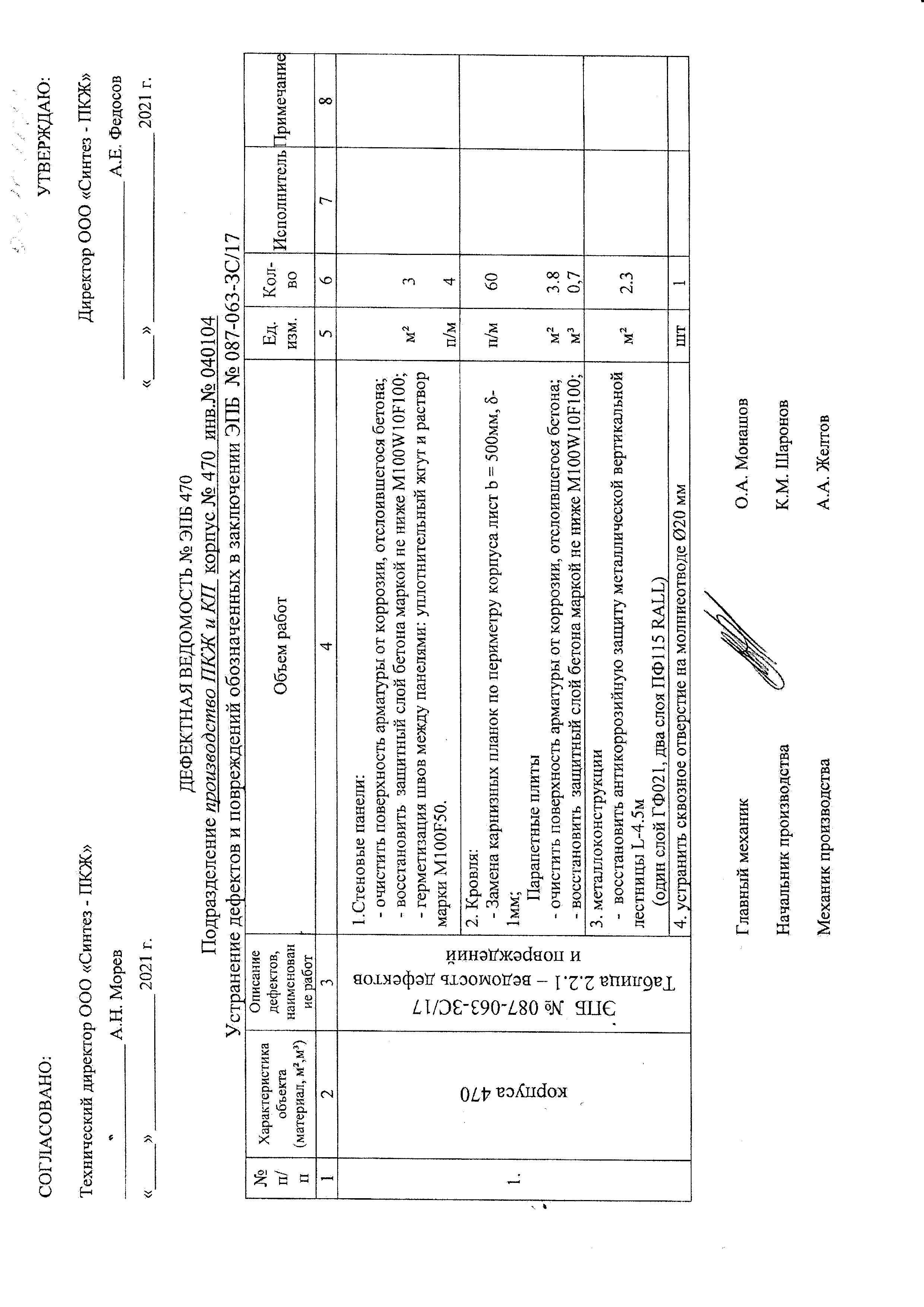 № п.п.Наименование работ, услуг.КоличествоСрок выполнения работ.1Дефектная ведомость ЭПБ 47011. стеновые панели:- очистка поверхности от коррозии, отслоившегося бетона;- восстановление защитного слоя бетона маркой не ниже М100W10F100- герметизация швов между панелями: уплотнительный жгут и раствор марки М100F503 м2 4 п/м12. Кровля- замена карнизных планок по периметру корпуса (длина планки 500 мм, толщина 1 мм) Парапетные плиты- очистить поверхности арматуры от коррозии, отслоившегося бетона- восстановить защитный слой бетона маркой не ниже М100W10F10060 п/м 3,8 м20,7 м313. Металлоконструкция- восстановить антикоррозионную защиту металлической вертикальной лестницы L-4.5 м (один слой ГФ021, два слоя ПФ115)2,3 м214. Устранить сквозное отверстие на молниеотводе Д-20 мм1 шт.